AYUNTAMIENTO DE RICLA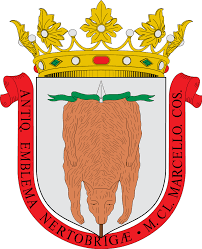 INSTANCIA GENERAL     
  Documentos que acompaña            Nombre y apellidos ______________________________________      Domicilio ______________________________________________      Población                                            ________ C.P. ______________      D.N.I./N.I.E.  ___________________     Teléfono  ______________                                                         Correo electrónico: ______________________________________EXPONE:SOLICITA:
  En RICLA, a                 ,    de                      de 2017Fdo.De conformidad con la Ley Orgánica 15/1999, de 13 de Diciembre, de protección de datos de carácter personal y demás normativa de desarrollo, le informamos que sus datos personales serán incorporados a un fichero titularidad de este Ayuntamiento, pudiendo ser utilizados por el mismo para el ejercicio de las funciones propias en el ámbito de sus competencias, así como ser cedidos o comunicados a otras administraciones Públicas o terceros, y solicitar información que obre en el propio Ayuntamiento o en otras AAPP, en los supuestos previstos en la mencionada Ley.El interesado puede ejercer los derechos de acceso, rectificación, cancelación y oposición, mediante escrito dirigido al Ayuntamiento de Ricla, Plaza de España, nº 1, C.P.:50270, Ricla, Zaragoza.